Об установлении границ осуществления деятельности территориального общественного самоуправления «Сутчевское» Мариинско-Посадского муниципального округа Чувашской РеспубликиВ соответствии со ст. 27 Федерального закона от 6 октября 2003 года  № 131-ФЗ «Об общих принципах организации местного самоуправления в Российской Федерации», Уставом Мариинско-Посадского муниципального округа Чувашской Республики, Собрание депутатов Мариинско-Посадского муниципального округа решило:Установить границы осуществления деятельности территориального общественного самоуправления «Сутчевское»  Мариинско-Посадского муниципального округа Чувашской Республики, согласно приложению к настоящему решению.Настоящее решение вступает в силу после его официального опубликования в  периодическом печатном издании «Посадский вестник».Председатель Собрания депутатовМариинско-Посадского муниципального округа                                              М.В. Яковлева               Приложениек решению Собрания депутатовМариинско-Посадского муниципального округаот 19.01.2023  № 8/5Границы территории осуществления деятельности территориального общественного самоуправления «Сутчевское» Мариинско-Посадского муниципального округа Чувашской РеспубликиЧăваш  РеспубликинСĕнтĕрвăрри муниципаллă округĕн депутатсен ПухăвĕЙ Ы Ш Ă Н У2023.01.19   8/5 №Сĕнтĕрвăрри хули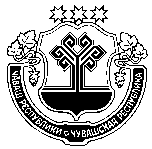 Чувашская  РеспубликаСобрание депутатов Мариинско-Посадскогомуниципального округа Р Е Ш Е Н И Е                   19.01.2023  № 8/5г. Мариинский  Посад№№Название ТОСГраницы осуществления деятельности территориального общественного самоуправленияКоличество граждан, участвующих в организации территориального общественного самоуправления1ТОС «Сутчевсое»- д. Сутчево, - д. Большое Маклашкино, - д. Малое Маклашкино, - д. Ящерино, - д. Юрьевка891